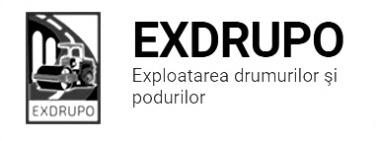 Notă informativăcu privire la lucrările de întreţinere şi salubrizare a infrastructurii rutieresect. Centru: executate 14.05.2021:Salubrizarea mecanizată: str. Miorița, str. Grenble, str. L. Kaczynski, Dr. Viilor, str, Academiei, str. Pietrarilor, str. Spicului, str. Ialoveni, șos. Hîncești Intr. Veche.Salubrizarea manuală: str. Odessa-0,5curse, str. Melestiu-0,5curse, Viaduc-1cursă, str. Ismail-0,5curse, str. V. Trandafirilor-0,5curse. Salubrizarea pasajelor subterane: bd. Șt. cel Mare-Negruzzi-0,5curse, bd. Șt. cel Mare-Ciuflea-0,5curse, șos. Hîncești-Spicului-0,5curse, șos. Hîncești-Sihastrului-0,5curse, șos. Hîncești, 176-0,5curse.  Frezare p/c: str. Inculeț-120m2.  Montare zidării:  str. Inculeț-11buc.Amenajare beton: str. Inculeț-0,11m3.Amenajare pietriș: str. Inculeț-50t.  planificate 17.05.2021:Salubrizarea manuală: str. Tăbăcăria Veche, str. Haltei. Desfacere bordure: str. Inculeț. Amenajare pietriș:  str. Inculeț.sect. Buiucani: 	executate 13-14.05.2021 (în noapte):Salubrizare mecanizată: C. Ieșilor, Piața D. Cantemir, Piața Unirii, bd. A. Iulia. executate 14.05.2021:Salubrizarea mecanizată: str. 27 Martie, B. Sculeni, str. Mesager, str. Belinski, str. I. Pelivan, str. N. costin, str. L. Deleanu.Salubrizarea manuală: str-la Călărași-1cursă. Vopsirea parapetului de protecție: str. M. Viteazul (pod)-61m.l. Curățirea canalizării pluviale: C. Ieșilor-20buc., str. Mesager-5buc., str. M. Viteazul-5buc.executate 14-15.05.2021 (în noapte):Salubrizare mecanizată: bd. Șt. cel Mare, PMAN, Piața D. Cantemir, C. Ieșilor, str. Columna, str. Mit. Dosoftei. executate 15.05.2021:Salubrizarea mecanizată: str. M. Viteazul, str. Sciusev, str. C. Stere, str. V. Lupu, str. E. Coca, str. T. Vladimirescu, str. Constituției, str. Cornului.planificate 17.05.2021:Vopsirea parapetului de protecție: str. M. Viteazul (pod).sect. Rîşcani:executate 14.05.2021:Salubrizarea mecanizată: str. Albișoara, C. Moșilor, str. Ceucari, str. Studenților, str. Florilor, str. Dimo.Excavare/transportare sol: str. Teilor-1cursă.Compactare sol: str. Teilor-70m2.Demolare beton: str. Teilor-1,5m3.Încărcare sol: str. Teilor-4curse.executate 14-15.05.2021 (în noapte):Salubrizarea mecanizată : str. Albișoara, C. Moșilor, str. V. Alecsandri, str. Petricni, C. Orheiului.executate 15.05.2021:Salubrizarea mecanizată: C. Moșilor, str. Ceucari, str. Studenților, str. Dimo, str. Florilor, str. T. Vladimirescu, bd. Renașterii.executate 16-17.05.2021 (în noapte):Salubrizarea mecanizată : str. T. Vladimirescu, str. A. Russo, str. B. Voievod, bd. Moscova, bd. Renașterii. C. Orheiului, str. Petricani.planificate 17.05.2021:Excavare/transportare sol: str. Teilor.Compactare sol: str. Teilor.Amenajare pietriș: str. Teilor.sect. Botanica:executate 14.05.2021:Evacuare gunoi: com. Țînțăreni-2curse.Montare bordure: com. Țînțăreni-113buc.executate 14-15.05.2021 (în noapte):Salubrizarea mecanizată: bd. Dacia, Viaduc, str. Independenții, bd. C. Vodă, bd. Decebal, șos. Muncești. planificate 17.05.2021:Montare bordure: com. Țînțăreni.sect. Ciocana:executate 14.05.2021:Salubrizarea manuală: str. M. Manole-2curse.Excavare/transportare gunoi: str. Belinski-9curse.Încărcare b/a suprimat: str. Belinski-12,7t. executate 15.05.2021:Salubrizarea mecanizată : str. A. Russo, bd. M. cel Bătrîn, str. P. Zadnipru, str. I. Vieru, str. G. Latină, str. I. Dumeniuc, str. Studenților, str. M. Sadoveanu.planificate 17.05.2021:Excavare/transportare sol: str. V. Belinski. sect. OCR:executate 14.05.2021:Deservirea indicatoarelor rutiere: sect. Buiucani-68buc. planificate 17.05.2021:Spălarea  parapetului de protecție: C. Basarabiei.Montare indicatoare rutiere: sect. Buiucani.sect. Întreținerea canalizării pluviale:executate 14.05.2021:Curățirea canalizării pluviale: str. Transnistria-7buc.Spălarea rețelelor canalizării pluviale: str. Burebista, str. Pușkin.Reparația canalizării pluviale: C. Ieșilor (parcul La izvor)-2fînt.inst., șos. Muncești-Pandurilor-2curse gunoi.planificate 17.05.2021Curățirea canalizării pluviale: C. Moșilor.Reparația canalizării pluviale: str. L. Tolstoi, str. Inculeț.sect. Specializat îninfrastructură (pavaj):executate 14.05.2021:Montare bordure: str. Teilor-73,5buc.Beton turnat: str. Teilor-1,1m3.planificate 17.05.2021:Montare bordure: str. Teilor.sect. Specializat în infrastructură (restabilirea învelișului asfaltic):executate 14.05.2021:Excavare/transportare sol: str. Colonița-3curse.Amenajare pietriș: str. Colonița-45t.planificate 17.05.2021:Amenajare pietriș: str. Colonița.Profilare p/c: str. Colonița.Măsurile întreprinse pentru prevenirea răspîndirii Covid-19:Toate unităţile de trasport sunt dezinfectate la începutul şi la sfîrşitul programului de lucru;Muncitorilor este verificată starea de sănătate de către medicul întreprinderii;Muncitorii sunt echipaţii cu:mască de protecţie;mănuşi de protecţi;dezinfectant.Ex. 022 47 12 93